The Association for International Arbitration  IVZWAvenue Louise 146, B-1050 Brusselstel.: +(32) 2 643 33 01fax: +(32) 2 646 24 31e-mail: administration@arbitration-adr.orgweb:    www.arbitration-adr.org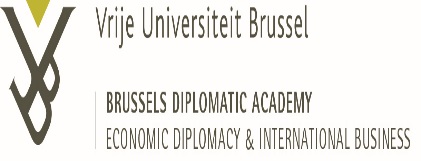 MASTER CLASS ON INVESTMENT ARBITRATIONORGANIZERS: The Association for International Arbitration (AIA) IVZW, together with the Brussels Diplomatic Academy (VUB University)PROJECT NAME: Master Class on Investment Arbitration DESCRIPTION: The law on foreign investment protection is one of the fastest developing and intellectually challenging branches of international law with high practical relevance. Investment arbitration is predicted to be a major factor in the development of the global economic system.LOCATION: Vrije Universiteit Brussel, Pleinlaan 5, 1050 Brussels, BelgiumDATE: 18 – 21 September 2017LANGUAGE: EnglishMORE INFORMATION: http://www.vub.ac.be/sites/vub/files/en/BDA/Brochure-BDA-A4-v5.pdf (PLACES ARE LIMITED AND ARE ALLOCATED ON A FIRST COME FIRST SERVED BASIS)REGISTRATION FORMFirst Name ____________________________ Last Name _________________________________Occupation ____________________________Organization_______________________________VAT number___________________________ Billing address_______________________________________________________________________________________________________________Telephone __________________________ Fax ________/_________________________________Fee: Registration fee: 1850 Euros (VAT excluded); (50% reduction for AIA members)Are you already active as arbitrator?   Yes  	 NoEmail ____________________________________________________________________________Signature ________________________________________________________________________ Tick this box if you are an AIA member and benefit from a 50% discount(Send this form to administration@arbitration-adr.org) [Feel also free to suggest future events or become partner to future events][For other AIA events, see: www.arbitration-adr.org/activities/?p=conference&a=upcoming] [This event is supported by Billiet & Co Lawyers, Arbitrators & Mediators]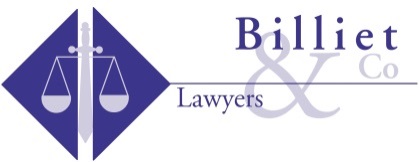 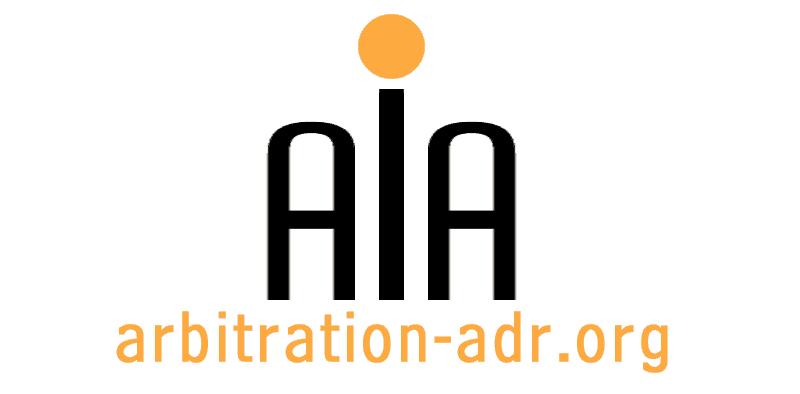 